附件1                                        学号：            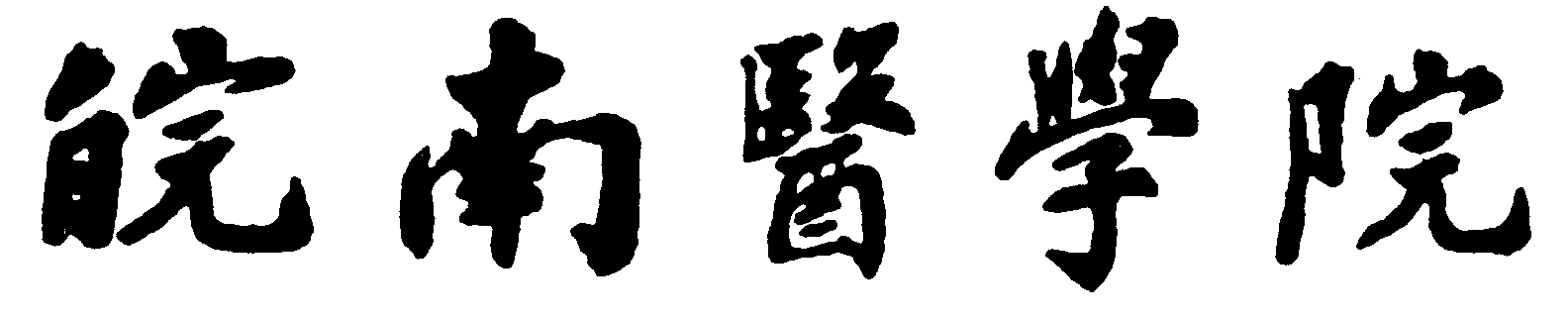 研 究 生 综 合 素 质 评 定申 请 书 学术学位 专业学位皖南医学院研究生学院制研 究 生 综 合 素 质 评 定申 请 须 知1.荣誉称号：由研究生学院根据文件公布名单赋分。2.学生干部测评：由研究生学院根据学生干部考核结果赋分。3.志愿服务类活动、校园文化活动：由研究生学院根据公示名单赋分。4.英语六级、国家计算机二级：在读期间仅供使用一次；未拿到证书的，以教务处提供的成绩为准。5.科研项目：校中青年科研项目和大学生科研资助金项目需提供项目申报书和立项批文，且需经过项目所在学院审核盖章。其他经由我校科研处归口管理的科研项目需提供立项批文或项目合同书（人文社科类项目若无合同书，请提供申请书）。请确保所提供材料的真实性与可靠性，凡存在抄袭、剽窃他人科研成果或者伪造、篡改研究数据、篡改参与人排序、伪造各类证明材料等行为者一律认定为学术不端行为，取消当年评奖评优资格，并给予相应纪律处分。6.文章：进行统一认定。见刊的文章需提供正式出版期刊的封面、目录和正文。在线发表的文章需提供网址。7.学术交流：实行备案制，由研究生学院根据留存备案结果赋分，未按要求备案者不加分。    8.创新创业类竞赛：由研究生学院根据获奖文件赋分。学生承诺书本人已阅读《研究生综合测评申请须知》，并郑重承诺：所提交的申请材料完全属实，不存在弄虚作假及学术不端问题，不存在材料重复提交使用的问题。若有不实，后果（取消评奖评优资格及相应纪律处分）由本人承担。承诺人：年    月    日导师推荐函本人已阅读《研究生综合测评申请须知》，并审核了学生所提交的申报材料。其所提交的科研论文、科研项目、专利、学术讲座等材料，材料内容真实有效、署名排序真实，不存在材料重复提交使用的问题，若有不实，愿负相应责任。现推荐其参加研究生综合素质评定。导师签名：年    月    日皖南医学院研究生综合素质评定自评表备注：1．该表须双面打印，勿随意改动表格，所有内容保证在一页纸上；2．按所填写项目需提交辅证材料原件及复印件并按填写顺序附在申请表后； 3．除签字部分，其余部分须以机打形式填写。学生姓名：导师姓名：培养单位：联系电话：基 本 情 况基 本 情 况基 本 情 况基 本 情 况基 本 情 况基 本 情 况基 本 情 况基 本 情 况基 本 情 况基 本 情 况基 本 情 况姓    名性    别  性    别  性    别  此处粘贴电子照片此处粘贴电子照片出生年月政治面貌政治面貌政治面貌此处粘贴电子照片此处粘贴电子照片民    族籍    贯籍    贯籍    贯此处粘贴电子照片此处粘贴电子照片专    业学位类别学位类别学位类别此处粘贴电子照片此处粘贴电子照片平均成绩平均成绩由培养办公室统一填写由培养办公室统一填写由培养办公室统一填写由培养办公室统一填写由培养办公室统一填写由培养办公室统一填写由培养办公室统一填写由培养办公室统一填写由培养办公室统一填写临床能力考核成绩临床能力考核成绩由培养办公室统一填写由培养办公室统一填写由培养办公室统一填写由培养办公室统一填写由培养办公室统一填写由培养办公室统一填写由培养办公室统一填写由培养办公室统一填写由培养办公室统一填写评 定 要 素评 定 要 素评 定 要 素评 定 要 素评 定 要 素评 定 要 素评 定 要 素评 定 要 素评 定 要 素评 定 要 素评 定 要 素德育素质积分小计：     分序号序号荣誉称号、学生干部考核结果荣誉称号、学生干部考核结果荣誉称号、学生干部考核结果荣誉称号、学生干部考核结果荣誉称号、学生干部考核结果荣誉称号、学生干部考核结果荣誉称号、学生干部考核结果分值德育素质积分小计：     分11荣誉称号或表彰同一项目加最高分，不同项目可累计荣誉称号或表彰同一项目加最高分，不同项目可累计荣誉称号或表彰同一项目加最高分，不同项目可累计 国家级6分， 省部级4分， 市厅级1分 国家级6分， 省部级4分， 市厅级1分 国家级6分， 省部级4分， 市厅级1分 国家级6分， 省部级4分， 市厅级1分学院赋分德育素质积分小计：     分11荣誉称号或表彰同一项目加最高分，不同项目可累计荣誉称号或表彰同一项目加最高分，不同项目可累计荣誉称号或表彰同一项目加最高分，不同项目可累计 见义勇为4分 见义勇为4分 见义勇为4分 见义勇为4分德育素质积分小计：     分22学生干部测评等级学生干部测评等级学生干部测评等级 优秀3分， 良好2分， 合格1分 优秀3分， 良好2分， 合格1分 优秀3分， 良好2分， 合格1分 优秀3分， 良好2分， 合格1分学院赋分德育素质积分小计：     分33志愿服务类活动志愿服务类活动志愿服务类活动 家级1分， 省级0.5分， 校级0.2分 家级1分， 省级0.5分， 校级0.2分 家级1分， 省级0.5分， 校级0.2分 家级1分， 省级0.5分， 校级0.2分学院赋分专业能力积分小计：     分序号序号成果名称成果名称成果名称成果名称成果名称成果名称成果名称分值专业能力积分小计：     分11英语六级1分1分1分1分1分1分专业能力积分小计：     分11计算机二级1分1分1分1分1分1分专业能力积分小计：     分22科研项目一类一类一类 主持50分，参与10分 主持50分，参与10分 主持50分，参与10分专业能力积分小计：     分22科研项目二类二类二类 主持40分，参与6分 主持40分，参与6分 主持40分，参与6分专业能力积分小计：     分22科研项目三类三类三类 主持30分，参与4分 主持30分，参与4分 主持30分，参与4分专业能力积分小计：     分22科研项目四类四类四类 主持20分，参与2分 主持20分，参与2分 主持20分，参与2分专业能力积分小计：     分22科研项目五类五类五类 主持10分，参与1分 主持10分，参与1分 主持10分，参与1分专业能力积分小计：     分33文章SCI、EI、SSCI收录杂志20+IF*10分（需同时提出查新申请）SCI、EI、SSCI收录杂志20+IF*10分（需同时提出查新申请）SCI、EI、SSCI收录杂志20+IF*10分（需同时提出查新申请）SCI、EI、SSCI收录杂志20+IF*10分（需同时提出查新申请）SCI、EI、SSCI收录杂志20+IF*10分（需同时提出查新申请）SCI、EI、SSCI收录杂志20+IF*10分（需同时提出查新申请）专业能力积分小计：     分33文章其他Ⅰ类杂志20分（需同时提出查新申请）其他Ⅰ类杂志20分（需同时提出查新申请）其他Ⅰ类杂志20分（需同时提出查新申请）其他Ⅰ类杂志20分（需同时提出查新申请）其他Ⅰ类杂志20分（需同时提出查新申请）其他Ⅰ类杂志20分（需同时提出查新申请）专业能力积分小计：     分33文章Ⅱ类杂志15分Ⅱ类杂志15分Ⅱ类杂志15分Ⅱ类杂志15分Ⅱ类杂志15分Ⅱ类杂志15分专业能力积分小计：     分33文章Ⅲ类杂志8分Ⅲ类杂志8分Ⅲ类杂志8分Ⅲ类杂志8分Ⅲ类杂志8分Ⅲ类杂志8分专业能力积分小计：     分33文章Ⅳ类杂志2分Ⅳ类杂志2分Ⅳ类杂志2分Ⅳ类杂志2分Ⅳ类杂志2分Ⅳ类杂志2分专业能力积分小计：     分44出版科技专著、译著、科普著作、教材主编20分主编20分主编20分主编20分主编20分主编20分专业能力积分小计：     分44出版科技专著、译著、科普著作、教材副主编10分副主编10分副主编10分副主编10分副主编10分副主编10分专业能力积分小计：     分44出版科技专著、译著、科普著作、教材参编2分参编2分参编2分参编2分参编2分参编2分专业能力积分小计：     分55学术活动同一项目加最高分，不同项目可累计出国（境）参加学术交流等项目5分国内学术会议上作学术报告5分出国（境）参加学术交流等项目5分国内学术会议上作学术报告5分出国（境）参加学术交流等项目5分国内学术会议上作学术报告5分出国（境）参加学术交流等项目5分国内学术会议上作学术报告5分出国（境）参加学术交流等项目5分国内学术会议上作学术报告5分出国（境）参加学术交流等项目5分国内学术会议上作学术报告5分学院赋分专业能力积分小计：     分66科技成果奖省部级及以上（一等奖前8名，二等奖前7名，三等奖前6名）一等奖20分，二等奖10分，三等奖5分省部级及以上（一等奖前8名，二等奖前7名，三等奖前6名）一等奖20分，二等奖10分，三等奖5分省部级及以上（一等奖前8名，二等奖前7名，三等奖前6名）一等奖20分，二等奖10分，三等奖5分省部级及以上（一等奖前8名，二等奖前7名，三等奖前6名）一等奖20分，二等奖10分，三等奖5分省部级及以上（一等奖前8名，二等奖前7名，三等奖前6名）一等奖20分，二等奖10分，三等奖5分省部级及以上（一等奖前8名，二等奖前7名，三等奖前6名）一等奖20分，二等奖10分，三等奖5分专业能力积分小计：     分66科技成果奖市厅级（一等奖前6名，二等奖前5名，三等奖前4名）一等奖10分，二等奖6分，三等奖3分市厅级（一等奖前6名，二等奖前5名，三等奖前4名）一等奖10分，二等奖6分，三等奖3分市厅级（一等奖前6名，二等奖前5名，三等奖前4名）一等奖10分，二等奖6分，三等奖3分市厅级（一等奖前6名，二等奖前5名，三等奖前4名）一等奖10分，二等奖6分，三等奖3分市厅级（一等奖前6名，二等奖前5名，三等奖前4名）一等奖10分，二等奖6分，三等奖3分市厅级（一等奖前6名，二等奖前5名，三等奖前4名）一等奖10分，二等奖6分，三等奖3分专业能力积分小计：     分77国家专利发明类：排名第一位者加15分发明类：排名第一位者加15分发明类：排名第一位者加15分发明类：排名第一位者加15分发明类：排名第一位者加15分发明类：排名第一位者加15分专业能力积分小计：     分77国家专利实用新型类、外观设计类：排名第一位者加6分实用新型类、外观设计类：排名第一位者加6分实用新型类、外观设计类：排名第一位者加6分实用新型类、外观设计类：排名第一位者加6分实用新型类、外观设计类：排名第一位者加6分实用新型类、外观设计类：排名第一位者加6分实践活动积分小计：     分序号序号活动名称活动名称活动名称活动名称活动名称活动名称活动名称分值实践活动积分小计：     分11公开发行的相关报纸上以皖南医学院名义发表文章，每篇分别记0.2分。（同一项目加最高分，不同文章可累计，总分不超过2分）公开发行的相关报纸上以皖南医学院名义发表文章，每篇分别记0.2分。（同一项目加最高分，不同文章可累计，总分不超过2分）公开发行的相关报纸上以皖南医学院名义发表文章，每篇分别记0.2分。（同一项目加最高分，不同文章可累计，总分不超过2分）公开发行的相关报纸上以皖南医学院名义发表文章，每篇分别记0.2分。（同一项目加最高分，不同文章可累计，总分不超过2分）公开发行的相关报纸上以皖南医学院名义发表文章，每篇分别记0.2分。（同一项目加最高分，不同文章可累计，总分不超过2分）公开发行的相关报纸上以皖南医学院名义发表文章，每篇分别记0.2分。（同一项目加最高分，不同文章可累计，总分不超过2分）公开发行的相关报纸上以皖南医学院名义发表文章，每篇分别记0.2分。（同一项目加最高分，不同文章可累计，总分不超过2分）实践活动积分小计：     分22校园文化活动同一项目加最高分，不同项目可累计国家级： 第一名（或一等奖）4分； 第二名（或二等奖）3分； 第三名（或三等奖）2分国家级： 第一名（或一等奖）4分； 第二名（或二等奖）3分； 第三名（或三等奖）2分国家级： 第一名（或一等奖）4分； 第二名（或二等奖）3分； 第三名（或三等奖）2分国家级： 第一名（或一等奖）4分； 第二名（或二等奖）3分； 第三名（或三等奖）2分国家级： 第一名（或一等奖）4分； 第二名（或二等奖）3分； 第三名（或三等奖）2分国家级： 第一名（或一等奖）4分； 第二名（或二等奖）3分； 第三名（或三等奖）2分学院赋分实践活动积分小计：     分22校园文化活动同一项目加最高分，不同项目可累计省级： 第一名（或一等奖）3分； 第二名（或二等奖）2分； 第三名（或三等奖）1分省级： 第一名（或一等奖）3分； 第二名（或二等奖）2分； 第三名（或三等奖）1分省级： 第一名（或一等奖）3分； 第二名（或二等奖）2分； 第三名（或三等奖）1分省级： 第一名（或一等奖）3分； 第二名（或二等奖）2分； 第三名（或三等奖）1分省级： 第一名（或一等奖）3分； 第二名（或二等奖）2分； 第三名（或三等奖）1分省级： 第一名（或一等奖）3分； 第二名（或二等奖）2分； 第三名（或三等奖）1分学院赋分实践活动积分小计：     分22校园文化活动同一项目加最高分，不同项目可累计校级： 第一名（或一等奖）2分； 第二名（或二等奖）1分； 第三名（或三等奖）0.5分校级： 第一名（或一等奖）2分； 第二名（或二等奖）1分； 第三名（或三等奖）0.5分校级： 第一名（或一等奖）2分； 第二名（或二等奖）1分； 第三名（或三等奖）0.5分校级： 第一名（或一等奖）2分； 第二名（或二等奖）1分； 第三名（或三等奖）0.5分校级： 第一名（或一等奖）2分； 第二名（或二等奖）1分； 第三名（或三等奖）0.5分校级： 第一名（或一等奖）2分； 第二名（或二等奖）1分； 第三名（或三等奖）0.5分学院赋分实践活动积分小计：     分22校园文化活动同一项目加最高分，不同项目可累计参加国家级、省级、校级活动者分别加1分、0.5分、0.2分参加国家级、省级、校级活动者分别加1分、0.5分、0.2分参加国家级、省级、校级活动者分别加1分、0.5分、0.2分参加国家级、省级、校级活动者分别加1分、0.5分、0.2分参加国家级、省级、校级活动者分别加1分、0.5分、0.2分参加国家级、省级、校级活动者分别加1分、0.5分、0.2分学院赋分实践活动积分小计：     分33创新创业类竞赛国家级：一等奖， 排名第一者10分， 参与者5分；二等奖， 排名第一者7分， 参与者4分；三等奖， 排名第一者5分； 参与者3分国家级：一等奖， 排名第一者10分， 参与者5分；二等奖， 排名第一者7分， 参与者4分；三等奖， 排名第一者5分； 参与者3分国家级：一等奖， 排名第一者10分， 参与者5分；二等奖， 排名第一者7分， 参与者4分；三等奖， 排名第一者5分； 参与者3分国家级：一等奖， 排名第一者10分， 参与者5分；二等奖， 排名第一者7分， 参与者4分；三等奖， 排名第一者5分； 参与者3分国家级：一等奖， 排名第一者10分， 参与者5分；二等奖， 排名第一者7分， 参与者4分；三等奖， 排名第一者5分； 参与者3分国家级：一等奖， 排名第一者10分， 参与者5分；二等奖， 排名第一者7分， 参与者4分；三等奖， 排名第一者5分； 参与者3分学院赋分实践活动积分小计：     分33创新创业类竞赛省级：一等奖， 排名第一者7分， 参与者4分；二等奖， 排名第一者5分， 参与者3分；三等奖， 排名第一者3分； 参与者2分省级：一等奖， 排名第一者7分， 参与者4分；二等奖， 排名第一者5分， 参与者3分；三等奖， 排名第一者3分； 参与者2分省级：一等奖， 排名第一者7分， 参与者4分；二等奖， 排名第一者5分， 参与者3分；三等奖， 排名第一者3分； 参与者2分省级：一等奖， 排名第一者7分， 参与者4分；二等奖， 排名第一者5分， 参与者3分；三等奖， 排名第一者3分； 参与者2分省级：一等奖， 排名第一者7分， 参与者4分；二等奖， 排名第一者5分， 参与者3分；三等奖， 排名第一者3分； 参与者2分省级：一等奖， 排名第一者7分， 参与者4分；二等奖， 排名第一者5分， 参与者3分；三等奖， 排名第一者3分； 参与者2分学院赋分实践活动积分小计：     分33创新创业类竞赛校级：一等奖， 排名第一5分， 参与者3分；二等奖， 排名第一者3分， 参与者2分；三等奖， 排名第一者2分； 参与者1分校级：一等奖， 排名第一5分， 参与者3分；二等奖， 排名第一者3分， 参与者2分；三等奖， 排名第一者2分； 参与者1分校级：一等奖， 排名第一5分， 参与者3分；二等奖， 排名第一者3分， 参与者2分；三等奖， 排名第一者2分； 参与者1分校级：一等奖， 排名第一5分， 参与者3分；二等奖， 排名第一者3分， 参与者2分；三等奖， 排名第一者2分； 参与者1分校级：一等奖， 排名第一5分， 参与者3分；二等奖， 排名第一者3分， 参与者2分；三等奖， 排名第一者2分； 参与者1分校级：一等奖， 排名第一5分， 参与者3分；二等奖， 排名第一者3分， 参与者2分；三等奖， 排名第一者2分； 参与者1分学院赋分合计